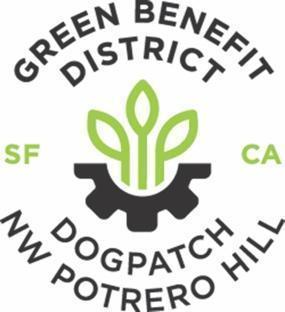 Dogpatch & Northwest Potrero Hill Green Benefit District January 19, 2022 6:30 - 8:30pmOnline (See Below for details) Board: Bill Barnes, Jean Bogiages, Janet Carpinelli, Katherine Doumani, Susan Eslick, Barb Fritz, Kanwar Kelley, Jason Kelly Johnson, Terri McFarland, Michael Plater, Kat Sawyer, George Slack, Monique Wallace Executive Director: Julie Christensen      City Staff: Ramses Alvarez, Public WorksAGENDA
Attachments: Additional References: http://greenbenefit.org/documents/ (Management Plan) This is a public meeting and members of the public are encouraged to attend. Additional comments, questions, and special meeting requests can be made at info@greenbenefit.org and (415) 851-1570. Public Comment: At this time, members of the public may address the GBD Board on items of interest to the public that are within the subject matter jurisdiction of the Committee but do not appear on the agenda. With respect to agenda items, the public will be given an opportunity to address the Committee when the item is reached in the meeting. Each member of the public may address the Committee for up to three minutes. The Brown Act forbids a Committee from taking action or discussing any item not appearing on the posted agenda, including those items raised at Public Comment. In response to public comment on an item that is not on the agenda, the Committee is limited to: Briefly responding to statements made or questions posed by members of the public, or Requesting staff to report back on the matter at a subsequent meeting, or Directing staff to place the item on a future agenda. (Government Code Section 54954.2(a).) Online Meeting Details:  Join Zoom Meetinghttps://zoom.us/j/98766518225?pwd=SHZWREFXWUpkK2N4WVdvNy83Uzljdz09Meeting ID: 987 6651 8225Passcode: 96720041One tap mobile+16699006833,,98766518225#,,,,*96720041# US (San Jose)+13462487799,,98766518225#,,,,*96720041# US (Houston) Minutes app1 Open Meeting Kanwar Kelley 6:302 Roll Call Bill Barnes6:30 5 min3Approve November 2021 Minutes (-A-)Bill Barnes6:355 min4Call for AnnouncementsPublic Comment for items not on the agendaCall for Future Agenda ItemsKanwar Kelley6:405 min5 Approve February Virtual Meeting (VOTE)
(Required under state law) Kanwar Kelley6:45 5 min6GBD Board Election (-B-)Election Committee: Kanwar, Susan, Barb, BruceKanwar Kelley6:505 min7Recap of Goldes & Hart Board Workshop& Next steps (VOTE) (-C-)Barb Fritz6:5520 min8Executive Director Report (-D-)Julie Christensen 7:1510 min9Midyear Financial/Spend Down Report (-E-)Consider expenditures for the second half of the yearSusan Eslick7:2515 min10Gateway Project MOU with Public Works (VOTE) (-F-)Trent Tieger, DPW, Jean Bogiages7:40 20 min11Adjourn8:00 